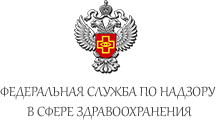 ИЗВЕЩЕНИЕ О НЕЖЕЛАТЕЛЬНОЙ РЕАКЦИИ ИЛИ ОТСУТСТВИИ ТЕРАПЕВТИЧЕСКОГО ЭФФЕКТАЛЕКАРСТВЕННОГО ПРЕПАРАТА* поле обязательно к заполнениюСообщение может быть отправлено:e-mail: pharm@roszdravnadzor.ru, факс: +7(495)698-15-73,он-лайн на сайте npr.roszdravnadzor.ruпочтовый адрес: 109074, г. Москва, Славянская площадь, д. 4, строение 1.


Вся предоставленная Вами информация, в том числе персональные данные, будет храниться строго конфиденциально в соответствии с законодательством РФ и процедурами компании (согласно Федеральному закону от 27.07.2006 г. № 152-ФЗ).  Доступ к полученной информации имеет только уполномоченный персонал компании и сотрудники Росздравнадзора.ПервичноеДополнительная информация к сообщению №___________ от_________________Данные пациентаДанные пациентаДанные пациентаДанные пациентаДанные пациентаДанные пациентаДанные пациентаДанные пациентаИнициалы пациента (код пациента)*___________________________________      Пол   □ M  □ Ж    Вес__________ кгИнициалы пациента (код пациента)*___________________________________      Пол   □ M  □ Ж    Вес__________ кгИнициалы пациента (код пациента)*___________________________________      Пол   □ M  □ Ж    Вес__________ кгИнициалы пациента (код пациента)*___________________________________      Пол   □ M  □ Ж    Вес__________ кгИнициалы пациента (код пациента)*___________________________________      Пол   □ M  □ Ж    Вес__________ кгИнициалы пациента (код пациента)*___________________________________      Пол   □ M  □ Ж    Вес__________ кгИнициалы пациента (код пациента)*___________________________________      Пол   □ M  □ Ж    Вес__________ кгИнициалы пациента (код пациента)*___________________________________      Пол   □ M  □ Ж    Вес__________ кгВозраст___________________ Беременность  □, срок _____ недельВозраст___________________ Беременность  □, срок _____ недельВозраст___________________ Беременность  □, срок _____ недельВозраст___________________ Беременность  □, срок _____ недельВозраст___________________ Беременность  □, срок _____ недельВозраст___________________ Беременность  □, срок _____ недельВозраст___________________ Беременность  □, срок _____ недельВозраст___________________ Беременность  □, срок _____ недельАллергия    □ Нет    □ Есть, на ______________________________________ Аллергия    □ Нет    □ Есть, на ______________________________________ Аллергия    □ Нет    □ Есть, на ______________________________________ Аллергия    □ Нет    □ Есть, на ______________________________________ Аллергия    □ Нет    □ Есть, на ______________________________________ Аллергия    □ Нет    □ Есть, на ______________________________________ Аллергия    □ Нет    □ Есть, на ______________________________________ Аллергия    □ Нет    □ Есть, на ______________________________________ Лечение    □    амбулаторное     □    стационарное    □    самолечение            Лечение    □    амбулаторное     □    стационарное    □    самолечение            Лечение    □    амбулаторное     □    стационарное    □    самолечение            Лечение    □    амбулаторное     □    стационарное    □    самолечение            Лечение    □    амбулаторное     □    стационарное    □    самолечение            Лечение    □    амбулаторное     □    стационарное    □    самолечение            Лечение    □    амбулаторное     □    стационарное    □    самолечение            Лечение    □    амбулаторное     □    стационарное    □    самолечение            Лекарственные средства, предположительно вызвавшие НРЛекарственные средства, предположительно вызвавшие НРЛекарственные средства, предположительно вызвавшие НРЛекарственные средства, предположительно вызвавшие НРЛекарственные средства, предположительно вызвавшие НРЛекарственные средства, предположительно вызвавшие НРЛекарственные средства, предположительно вызвавшие НРЛекарственные средства, предположительно вызвавшие НРНаименование ЛС (торговое)*ПроизводительНомер серииДоза, путь введенияДата начала терапииДата окончания терапииПоказание123Нежелательная реакцияНежелательная реакцияНежелательная реакцияНежелательная реакцияНежелательная реакцияНежелательная реакцияДата начала НР__________Дата начала НР__________Описание реакции* (укажите все детали, включая данные лабораторных исследований)Дата разрешения НР _________________________________Описание реакции* (укажите все детали, включая данные лабораторных исследований)Дата разрешения НР _________________________________Описание реакции* (укажите все детали, включая данные лабораторных исследований)Дата разрешения НР _________________________________Описание реакции* (укажите все детали, включая данные лабораторных исследований)Дата разрешения НР _________________________________Описание реакции* (укажите все детали, включая данные лабораторных исследований)Дата разрешения НР _________________________________Описание реакции* (укажите все детали, включая данные лабораторных исследований)Дата разрешения НР _________________________________Критерии серьезности НР:       Критерии серьезности НР:       Описание реакции* (укажите все детали, включая данные лабораторных исследований)Дата разрешения НР _________________________________Описание реакции* (укажите все детали, включая данные лабораторных исследований)Дата разрешения НР _________________________________Описание реакции* (укажите все детали, включая данные лабораторных исследований)Дата разрешения НР _________________________________Описание реакции* (укажите все детали, включая данные лабораторных исследований)Дата разрешения НР _________________________________Описание реакции* (укажите все детали, включая данные лабораторных исследований)Дата разрешения НР _________________________________Описание реакции* (укажите все детали, включая данные лабораторных исследований)Дата разрешения НР _________________________________□   Смерть□   СмертьОписание реакции* (укажите все детали, включая данные лабораторных исследований)Дата разрешения НР _________________________________Описание реакции* (укажите все детали, включая данные лабораторных исследований)Дата разрешения НР _________________________________Описание реакции* (укажите все детали, включая данные лабораторных исследований)Дата разрешения НР _________________________________Описание реакции* (укажите все детали, включая данные лабораторных исследований)Дата разрешения НР _________________________________Описание реакции* (укажите все детали, включая данные лабораторных исследований)Дата разрешения НР _________________________________Описание реакции* (укажите все детали, включая данные лабораторных исследований)Дата разрешения НР _________________________________□   Угроза жизни□   Угроза жизниОписание реакции* (укажите все детали, включая данные лабораторных исследований)Дата разрешения НР _________________________________Описание реакции* (укажите все детали, включая данные лабораторных исследований)Дата разрешения НР _________________________________Описание реакции* (укажите все детали, включая данные лабораторных исследований)Дата разрешения НР _________________________________Описание реакции* (укажите все детали, включая данные лабораторных исследований)Дата разрешения НР _________________________________Описание реакции* (укажите все детали, включая данные лабораторных исследований)Дата разрешения НР _________________________________Описание реакции* (укажите все детали, включая данные лабораторных исследований)Дата разрешения НР _________________________________□   Госпитализация или ее продление□   Госпитализация или ее продлениеОписание реакции* (укажите все детали, включая данные лабораторных исследований)Дата разрешения НР _________________________________Описание реакции* (укажите все детали, включая данные лабораторных исследований)Дата разрешения НР _________________________________Описание реакции* (укажите все детали, включая данные лабораторных исследований)Дата разрешения НР _________________________________Описание реакции* (укажите все детали, включая данные лабораторных исследований)Дата разрешения НР _________________________________Описание реакции* (укажите все детали, включая данные лабораторных исследований)Дата разрешения НР _________________________________Описание реакции* (укажите все детали, включая данные лабораторных исследований)Дата разрешения НР _________________________________□   Инвалидность□   ИнвалидностьОписание реакции* (укажите все детали, включая данные лабораторных исследований)Дата разрешения НР _________________________________Описание реакции* (укажите все детали, включая данные лабораторных исследований)Дата разрешения НР _________________________________Описание реакции* (укажите все детали, включая данные лабораторных исследований)Дата разрешения НР _________________________________Описание реакции* (укажите все детали, включая данные лабораторных исследований)Дата разрешения НР _________________________________Описание реакции* (укажите все детали, включая данные лабораторных исследований)Дата разрешения НР _________________________________Описание реакции* (укажите все детали, включая данные лабораторных исследований)Дата разрешения НР _________________________________□   Врожденные аномалии□   Врожденные аномалииОписание реакции* (укажите все детали, включая данные лабораторных исследований)Дата разрешения НР _________________________________Описание реакции* (укажите все детали, включая данные лабораторных исследований)Дата разрешения НР _________________________________Описание реакции* (укажите все детали, включая данные лабораторных исследований)Дата разрешения НР _________________________________Описание реакции* (укажите все детали, включая данные лабораторных исследований)Дата разрешения НР _________________________________Описание реакции* (укажите все детали, включая данные лабораторных исследований)Дата разрешения НР _________________________________Описание реакции* (укажите все детали, включая данные лабораторных исследований)Дата разрешения НР _________________________________□   Клинически значимое событие□   Клинически значимое событиеОписание реакции* (укажите все детали, включая данные лабораторных исследований)Дата разрешения НР _________________________________Описание реакции* (укажите все детали, включая данные лабораторных исследований)Дата разрешения НР _________________________________Описание реакции* (укажите все детали, включая данные лабораторных исследований)Дата разрешения НР _________________________________Описание реакции* (укажите все детали, включая данные лабораторных исследований)Дата разрешения НР _________________________________Описание реакции* (укажите все детали, включая данные лабораторных исследований)Дата разрешения НР _________________________________Описание реакции* (укажите все детали, включая данные лабораторных исследований)Дата разрешения НР _________________________________□   Не применимо  □   Не применимо  Предпринятые мерыПредпринятые мерыПредпринятые мерыПредпринятые мерыПредпринятые мерыПредпринятые мерыПредпринятые мерыПредпринятые меры □  Без лечения     □  Отмена подозреваемого ЛС     □  Снижение дозы ЛС □  Без лечения     □  Отмена подозреваемого ЛС     □  Снижение дозы ЛС □  Без лечения     □  Отмена подозреваемого ЛС     □  Снижение дозы ЛС □  Без лечения     □  Отмена подозреваемого ЛС     □  Снижение дозы ЛС □  Без лечения     □  Отмена подозреваемого ЛС     □  Снижение дозы ЛС □  Без лечения     □  Отмена подозреваемого ЛС     □  Снижение дозы ЛС □  Без лечения     □  Отмена подозреваемого ЛС     □  Снижение дозы ЛС □  Без лечения     □  Отмена подозреваемого ЛС     □  Снижение дозы ЛС □  Немедикаментозная терапия (в т.ч. хирургическое вмешательство)  □  Немедикаментозная терапия (в т.ч. хирургическое вмешательство)  □  Немедикаментозная терапия (в т.ч. хирургическое вмешательство)  □  Немедикаментозная терапия (в т.ч. хирургическое вмешательство)  □  Немедикаментозная терапия (в т.ч. хирургическое вмешательство)  □  Немедикаментозная терапия (в т.ч. хирургическое вмешательство)  □  Немедикаментозная терапия (в т.ч. хирургическое вмешательство)  □  Немедикаментозная терапия (в т.ч. хирургическое вмешательство)  □  Лекарственная терапия _________________________________________________________________ □  Лекарственная терапия _________________________________________________________________ □  Лекарственная терапия _________________________________________________________________ □  Лекарственная терапия _________________________________________________________________ □  Лекарственная терапия _________________________________________________________________ □  Лекарственная терапия _________________________________________________________________ □  Лекарственная терапия _________________________________________________________________ □  Лекарственная терапия _________________________________________________________________ИсходИсходИсходИсходИсходИсходИсходИсход □   Выздоровление без последствий    □  Улучшение состояние    □  Состояние без изменений □   Выздоровление без последствий    □  Улучшение состояние    □  Состояние без изменений □   Выздоровление без последствий    □  Улучшение состояние    □  Состояние без изменений □   Выздоровление без последствий    □  Улучшение состояние    □  Состояние без изменений □   Выздоровление без последствий    □  Улучшение состояние    □  Состояние без изменений □   Выздоровление без последствий    □  Улучшение состояние    □  Состояние без изменений □   Выздоровление без последствий    □  Улучшение состояние    □  Состояние без изменений □   Выздоровление без последствий    □  Улучшение состояние    □  Состояние без изменений □   Выздоровление с последствиями (указать)___________________________________________ □   Смерть  □ Неизвестно   □ Не применимо □   Выздоровление с последствиями (указать)___________________________________________ □   Смерть  □ Неизвестно   □ Не применимо □   Выздоровление с последствиями (указать)___________________________________________ □   Смерть  □ Неизвестно   □ Не применимо □   Выздоровление с последствиями (указать)___________________________________________ □   Смерть  □ Неизвестно   □ Не применимо □   Выздоровление с последствиями (указать)___________________________________________ □   Смерть  □ Неизвестно   □ Не применимо □   Выздоровление с последствиями (указать)___________________________________________ □   Смерть  □ Неизвестно   □ Не применимо □   Выздоровление с последствиями (указать)___________________________________________ □   Смерть  □ Неизвестно   □ Не применимо □   Выздоровление с последствиями (указать)___________________________________________ □   Смерть  □ Неизвестно   □ Не применимоСопровождалась ли отмена ЛС исчезновением НР?Сопровождалась ли отмена ЛС исчезновением НР?Сопровождалась ли отмена ЛС исчезновением НР?Сопровождалась ли отмена ЛС исчезновением НР?□ Нет  □ Да  □ ЛС не отменялось □ Не применимо□ Нет  □ Да  □ ЛС не отменялось □ Не применимо□ Нет  □ Да  □ ЛС не отменялось □ Не применимо□ Нет  □ Да  □ ЛС не отменялось □ Не применимоНазначалось ли лекарство повторно?  □ Нет  □ ДаНазначалось ли лекарство повторно?  □ Нет  □ ДаНазначалось ли лекарство повторно?  □ Нет  □ ДаНазначалось ли лекарство повторно?  □ Нет  □ ДаРезультат___________________   □ Не применимоРезультат___________________   □ Не применимоРезультат___________________   □ Не применимоРезультат___________________   □ Не применимоДругие лекарственные средства, принимаемые в течение последних 3 месяцев, включая ЛС принимаемые пациентом самостоятельно (по собственному желанию)Другие лекарственные средства, принимаемые в течение последних 3 месяцев, включая ЛС принимаемые пациентом самостоятельно (по собственному желанию)Другие лекарственные средства, принимаемые в течение последних 3 месяцев, включая ЛС принимаемые пациентом самостоятельно (по собственному желанию)Другие лекарственные средства, принимаемые в течение последних 3 месяцев, включая ЛС принимаемые пациентом самостоятельно (по собственному желанию)Другие лекарственные средства, принимаемые в течение последних 3 месяцев, включая ЛС принимаемые пациентом самостоятельно (по собственному желанию)Другие лекарственные средства, принимаемые в течение последних 3 месяцев, включая ЛС принимаемые пациентом самостоятельно (по собственному желанию)Другие лекарственные средства, принимаемые в течение последних 3 месяцев, включая ЛС принимаемые пациентом самостоятельно (по собственному желанию)Другие лекарственные средства, принимаемые в течение последних 3 месяцев, включая ЛС принимаемые пациентом самостоятельно (по собственному желанию)Наименование ЛС (торговое)ПроизводительНомер серииДоза, путь введенияДата начала терапииДата окончания терапииПоказание12345Данные сообщающего лицаДанные сообщающего лицаДанные сообщающего лицаДанные сообщающего лицаДанные сообщающего лицаДанные сообщающего лицаДанные сообщающего лицаДанные сообщающего лица□  Врач    □  Другой специалист системы здравоохранения    □   Пациент    □  ИнойКонтактный телефон/e-mail:* ________________________________________________________________    □  Врач    □  Другой специалист системы здравоохранения    □   Пациент    □  ИнойКонтактный телефон/e-mail:* ________________________________________________________________    □  Врач    □  Другой специалист системы здравоохранения    □   Пациент    □  ИнойКонтактный телефон/e-mail:* ________________________________________________________________    □  Врач    □  Другой специалист системы здравоохранения    □   Пациент    □  ИнойКонтактный телефон/e-mail:* ________________________________________________________________    □  Врач    □  Другой специалист системы здравоохранения    □   Пациент    □  ИнойКонтактный телефон/e-mail:* ________________________________________________________________    □  Врач    □  Другой специалист системы здравоохранения    □   Пациент    □  ИнойКонтактный телефон/e-mail:* ________________________________________________________________    □  Врач    □  Другой специалист системы здравоохранения    □   Пациент    □  ИнойКонтактный телефон/e-mail:* ________________________________________________________________    □  Врач    □  Другой специалист системы здравоохранения    □   Пациент    □  ИнойКонтактный телефон/e-mail:* ________________________________________________________________    Ф.И.О _____________________________________________________________________________________Ф.И.О _____________________________________________________________________________________Ф.И.О _____________________________________________________________________________________Ф.И.О _____________________________________________________________________________________Ф.И.О _____________________________________________________________________________________Ф.И.О _____________________________________________________________________________________Ф.И.О _____________________________________________________________________________________Ф.И.О _____________________________________________________________________________________Должность и место работы____________________________________________________________________Должность и место работы____________________________________________________________________Должность и место работы____________________________________________________________________Должность и место работы____________________________________________________________________Должность и место работы____________________________________________________________________Должность и место работы____________________________________________________________________Должность и место работы____________________________________________________________________Должность и место работы____________________________________________________________________Дата сообщения_____________________________________________________________________________Дата сообщения_____________________________________________________________________________Дата сообщения_____________________________________________________________________________Дата сообщения_____________________________________________________________________________Дата сообщения_____________________________________________________________________________Дата сообщения_____________________________________________________________________________Дата сообщения_____________________________________________________________________________Дата сообщения_____________________________________________________________________________